На протяжении десятилетий День Победы 9 Мая оставался самым трогательным, самым душевным праздником страны.Подвиг и слава  нашего народа – это Победа в Великой Отечественной Войне. Этот праздник останется светлым, неизменным, всеми любимым, дорогим,  трагичным и скорбным. День Великой победы- 9 мая 1945 года  все дальше и дальше  от  нас эта дата.Но мы помним, какой ценой досталась нашим дедам эта победа. Это день светлой памяти о тех, кто героически, защищая право на будущее, свободу  и достоинство  миллионов людей во всем мире,  отдал свою жизнь. В ознаменования  72 годовщины праздника«Дня победы!» вМакпалской основной школыучащиеся с  0- 8 классов приняли  активное участиев мероприятиях  посвященных«Дню победы!» в школе прошли  классные часы,в библиотеке была организованна  книжная выставка на тему: «Ер есімі – Ел есінде!» для обучающихся всех классов.7 мая в прошел концерт посвященный 72-летию со Дня Победы.  На мероприятие были приглашены  труженики тыла и жители поселка: Тайшиков Рамазан Макашевич,Бейсенбаева Маги, ШариповаКамаш, БайгаринаЖамигаСабитовна и др.В этот день, для гостей выступили ученики нашей школы.  В прологе девочки из 0 и 8 классов исполнили танец «Дети войны»Директор школы - ТайшиковаЖадыраАлпысбаевнавыступила с поздравительным словом.Сағымбаев Мадияр исполнил песню «Жойылсын жалғыз сөз – соғыс деген», дети прочитали стихи о войне «Майдангерлер», «Офицеров бывших не бывает», «Каһарман», «Защищать большая честь», «Майданнан хат», «Бескрайние просторы Казахстана»С военным и русским танцами выступили  ученики 2-3 класса «Катюша», «Мама». Ризабеков Адилхан исполнил песню «Офицер» в финале прозвучал хор «День победы» чем очень порадовали своим выступлением  наших тыловиков.Хочется отметить работу организатора данного мероприятия. В преддверии Дня Победы, Воспитание чувства любви к Родине, уважение к бабушкам и дедушкам, привитие чувства патриотизма и чествование великого праздника Дня Победы, является основной целью для педагога-психолога Бостановой С.Е.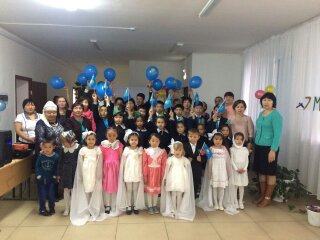 Фахирдинова Сония Фанисовна библиотекарь Макпалской ОШ